         КАРАР                                                                       РЕШЕНИЕ« 26 » май  2016 й.                               № 97                           « 26 » мая  2016 г.О внесении изменений в решение Совета сельского поселения Метевбашевский сельсовет муниципального района Белебеевский район Республики Башкортостан от 27 августа 2013 года № 238 «О порядке оформления прав пользования муниципальным имуществом сельского поселения Метевбашевский сельсовет муниципального района Белебеевский район Республики Башкортостан»Руководствуясь постановлением Правительства Республики Башкортостан от 05.05.2016 № 166 «О внесении изменений в постановление Правительства Республики Башкортостан от 29 декабря 2007 года № 403 «О порядке оформления прав пользования государственным имуществом Республики Башкортостан и об определении годовой арендной платы за пользование государственным имуществом Республики Башкортостан» Совет сельского поселения Метевбашевский сельсовет муниципального района Белебеевский район Республики Башкортостан Р Е Ш И Л : 1. Утвердить прилагаемые изменения, вносимые в решение Совета сельского поселения Метевбашевский сельсовет муниципального района Белебеевский район Республики Башкортостан  от 27 августа 2013 года № 238 «О порядке оформления прав пользования муниципальным имуществом муниципального района Белебеевский район Республики Башкортостан» (с последующими изменениями).2.  Настоящее решение вступает в силу с 1 июня 2016 года.3. Контроль за исполнением настоящего решения возложить на постоянную комиссию Совета по бюджету, налогам и вопросам собственности (Исмаеву Г.Ф.) Председатель Совета                                                      М.М.ЗайруллинУтвержденорешением Совета сельского поселения Метевбашевский сельсовет муниципального района Белебеевский район Республики Башкортостанот 26   мая 2016 г.     № 97ИЗМЕНЕНИЯ,вносимые в решение совета сельского поселения Метевбашевский сельсовет муниципального района Белебеевский район Республики Башкортостан от 27 августа  2013 года № 238 «О порядке оформления прав пользования муниципальным имуществом муниципального района Белебеевский район Республики Башкортостан»1)	пункт 2.15 дополнить абзацем следующего содержания:«При заключении договоров аренды с субъектами малого и среднего предпринимательства арендная плата вносится в порядке, установленном пунктом 5.11 настоящего Порядка.»;2)	пункт 3.6 изложить в следующей редакции:«3.6. Для оформления договора доверительного управления муниципальным имуществом представляются следующие документы или их копии:а)	для коммерческих (некоммерческих) организаций - копии учредительных документов со всеми изменениями и дополнениями на дату подачи заявки, заверенные в порядке, установленном законодательством Российской Федерации;б)	для индивидуального предпринимателя - свидетельство о государственной регистрации в качестве индивидуального предпринимателя, а также документы, удостоверяющие его личность;в)	выписка из Единого государственного реестра юридических лиц или нотариально заверенная ее копия, полученная не ранее чем за шесть месяцев до даты обращения, - для юридических лиц; выписка из Единого государственного реестра индивидуальных предпринимателей или нотариально заверенная ее копия, полученная не ранее чем за шесть месяцев до даты обращения, - для индивидуальных предпринимателей; надлежащим образом заверенный перевод на русский язык документов о государственной регистрации юридического лица или физического лица в качестве индивидуального предпринимателя в соответствии с законодательством соответствующего государства, полученный не ранее чем за шесть месяцев до даты обращения, - для иностранных лиц;г)	документ, подтверждающий полномочия лица на осуществление действий от имени заявителя - юридического лица (копия решения о назначении или об избрании либо приказа о назначении физического лица на должность, в соответствии с которым такое физическое лицо обладает правом действовать от имени заявителя без доверенности (далее - руководитель)); в случае, если от имени заявителя действует иное лицо, - также доверенность на осуществление действий от имени заявителя, заверенная печатью заявителя и подписанная его руководителем или уполномоченным этим руководителем лицом, либо нотариально заверенная копия такой доверенности (для юридических лиц); в случае, если указанная доверенность подписана лицом, уполномоченным руководителем заявителя, - также документ, подтверждающий полномочия такого лица;д)	документы, характеризующие квалификацию заявителя, - в случае, если использование муниципального имущества предполагает наличие такой квалификации;е)	решение об одобрении или о совершении крупной сделки либо копия такого решения - в случае, если требование о необходимости наличия такого решения для совершения крупной сделки установлено законодательством Российской Федерации, учредительными документами юридического лица и для заявителя заключение договора или обеспечение его исполнения являются крупной сделкой;ж)	заявление об отсутствии решения о ликвидации заявителя - юридического лица, об отсутствии решения арбитражного суда о признании заявителя - юридического лица, индивидуального предпринимателя банкротом и об открытии конкурсного производства, об отсутствии решения о приостановлении деятельности заявителя в порядке, предусмотренном Кодексом Российской Федерации об административных правонарушениях;з)	письмо банковского учреждения о наличии банковских счетов заявителя;и)	копии годового бухгалтерского баланса заявителя с отметкой территориальной налоговой службы о принятии этого баланса и приложений к нему за период, предшествующий дате подачи заявки;к)	для индивидуального предпринимателя - декларация о доходах;л)	перечень муниципального имущества, предполагаемого к передаче в доверительное управление;м)	утвержденная предприятием технического учета и инвентаризации техническая документация всех объектов недвижимости, включенных в перечень (в случае, если передаваемое на момент оформления договора имущество находится в пользовании заявителя);н)	опись представляемых документов.Документы, указанные в подпунктах «а», «г»-«з», «л»-«н» настоящего пункта, представляются в Комитет по управлению собственностью заявителем самостоятельно.Документы, указанные в подпунктах «б», «в», «и», «к» настоящего пункта, запрашиваются Комитетом по управлению собственностью в органах, предоставляющих государственные и (или) муниципальные услуги, в иных государственных органах, органах местного самоуправления Республики Башкортостан либо подведомственных государственным органам или органам местного самоуправления Республики Башкортостан организациях, участвующих в предоставлении государственных и (или) муниципальных услуг, в распоряжении которых находятся указанные документы, если они не представлены заявителем по собственной инициативе.»;3)	пункт 4.6 изложить в следующей редакции:«4.6. Для оформления договора безвозмездного пользования муниципальным имуществом представляются следующие документы или их копии:а)	для организаций - копии учредительных документов со всеми изменениями и дополнениями на дату подачи заявки, заверенные в порядке, установленном законодательством Российской Федерации;б)	для индивидуального предпринимателя - свидетельство о государственной регистрации в качестве индивидуального предпринимателя, а также документы, удостоверяющие его личность;в)	выписка из Единого государственного реестра юридических лиц или нотариально заверенная ее копия, полученная не ранее чем за шесть месяцев до даты обращения, - для юридических лиц; выписка изЕдиного государственного реестра индивидуальных предпринимателей или нотариально заверенная ее копия, полученная не ранее чем за шесть месяцев до даты обращения, - для индивидуальных предпринимателей; надлежащим образом заверенный перевод на русский язык документов о государственной регистрации юридического лица или физического лица в качестве индивидуального предпринимателя в соответствии с законодательством соответствующего государства, полученный не ранее чем за шесть месяцев до даты обращения, - для иностранных лиц;г)	документ, подтверждающий полномочия лица на осуществление действий от имени заявителя - юридического лица (копия решения о назначении или об избрании либо приказа о назначении физического лица на должность, в соответствии с которым такое физическое лицо обладает правом действовать от имени заявителя без доверенности (далее - руководитель)); в случае, если от имени заявителя действует иное лицо, - также доверенность на осуществление действий от имени заявителя, заверенная печатью заявителя и подписанная его руководителем или уполномоченным этим руководителем лицом, либо нотариально заверенная копия такой доверенности (для юридических лиц); в случае, если указанная доверенность подписана лицом, уполномоченным руководителем заявителя, - также документ, подтверждающий полномочия такого лица;д)	документы, характеризующие квалификацию заявителя, - в случае, если использование муниципального имущества предполагает наличие такой квалификации;е)	решение об одобрении или о совершении крупной сделки либо копия такого решения - в случае, если требование о необходимости наличия такого решения для совершения крупной сделки установлено законодательством Российской Федерации, учредительными документами юридического лица и для заявителя заключение договора или обеспечение его исполнения являются крупной сделкой;ж)	заявление об отсутствии решения о ликвидации заявителя - юридического лица, об отсутствии решения арбитражного суда о признании заявителя - юридического лица, индивидуального предпринимателя банкротом и об открытии конкурсного производства, об отсутствии решения о приостановлении деятельности заявителя в порядке, предусмотренном Кодексом Российской Федерации об административных правонарушениях;з)	письмо банковского учреждения о наличии банковских счетов заявителя;и)	копии годового бухгалтерского баланса заявителя с отметкойтерриториальной налоговой службы о принятии этого баланса и приложений к нему за период, предшествующий дате подачи заявки;к)	для индивидуального предпринимателя - декларация о доходах;л)	перечень муниципального имущества, предполагаемого к передаче в доверительное управление;м)	утвержденная предприятием технического учета и инвентаризации техническая документация всех объектов недвижимости, включенных в перечень (в случае, если передаваемое на момент оформления договора имущество находится в пользовании заявителя);н)	опись представляемых документов.Документы, указанные в подпунктах «а», «г»-«з», «л»-«н» настоящего пункта, представляются в Комитет по управлению собственностью заявителем самостоятельно.Документы, указанные в подпунктах «б», «в», «и», «к» настоящего пункта, запрашиваются Комитетом по управлению собственностью в органах, предоставляющих государственные и (или) муниципальные услуги, в иных государственных органах, органах местного самоуправления Республики Башкортостан либо подведомственных государственным органам или органам местного самоуправления Республики Башкортостан организациях, участвующих в предоставлении государственных и (или) муниципальных услуг, в распоряжении которых находятся указанные документы, если они не представлены заявителем по собственной инициативе.»;4)	пункт 5.4 изложить в следующей редакции:«5.4. Для оформления договора аренды муниципального имущества без права выкупа представляются следующие документы или их копии:а)	для коммерческих (некоммерческих) организаций - копии учредительных документов со всеми изменениями и дополнениями на дату подачи заявки, заверенные в порядке, установленном законодательством Российской Федерации;б)	для индивидуального предпринимателя - свидетельство о государственной регистрации в качестве индивидуального предпринимателя, а также документы, удостоверяющие его личность;в)	выписка из Единого государственного реестра юридических лиц или нотариально заверенная ее копия, полученная не ранее чем за шесть месяцев до даты обращения, - для юридических лиц; выписка из Единого государственного реестра индивидуальных предпринимателей или нотариально заверенная ее копия, полученная не ранее чем за шестьмесяцев до даты обращения, - для индивидуальных предпринимателей; надлежащим образом заверенный перевод на русский язык документов о государственной регистрации юридического лица или физического лица в качестве индивидуального предпринимателя в соответствии с законодательством соответствующего государства, полученный не ранее чем за шесть месяцев до даты обращения, - для иностранных лиц;г)	документ, подтверждающий полномочия лица на осуществление действий от имени заявителя - юридического лица (копия решения о назначении или об избрании либо приказа о назначении физического лица на должность, в соответствии с которым такое физическое лицо обладает правом действовать от имени заявителя без доверенности (далее - руководитель)); в случае, если от имени заявителя действует иное лицо, - также доверенность на осуществление действий от имени заявителя, заверенная печатью заявителя и подписанная его руководителем или уполномоченным этим руководителем лицом, либо нотариально заверенная копия такой доверенности (для юридических лиц); в случае, если указанная доверенность подписана лицом, уполномоченным руководителем заявителя, - также документ, подтверждающий полномочия такого лица;д)	документы, характеризующие квалификацию заявителя, - в случае, если использование муниципального имущества предполагает наличие такой квалификации;е)	решение об одобрении или о совершении крупной сделки либо копия такого решения - в случае, если требование о необходимости наличия такого решения для совершения крупной сделки установлено законодательством Российской Федерации, учредительными документами юридического лица и для заявителя заключение договора или обеспечение его исполнения являются крупной сделкой;ж)	заявление об отсутствии решения о ликвидации заявителя - юридического лица, об отсутствии решения арбитражного суда о признании заявителя - юридического лица, индивидуального предпринимателя банкротом и об открытии конкурсного производства, об отсутствии решения о приостановлении деятельности заявителя в порядке, предусмотренном Кодексом Российской Федерации об административных правонарушениях;з)	письмо банковского учреждения о наличии банковских счетов заявителя;и)	копии годового бухгалтерского баланса заявителя с отметкой территориальной налоговой службы о принятии этого баланса и приложений к нему за период, предшествующий дате подачи заявки;к)	для индивидуального предпринимателя - декларация о доходах;л)	перечень муниципального имущества, предполагаемого к передаче в доверительное управление;м)	утвержденная предприятием технического учета и инвентаризации техническая документация всех объектов недвижимости, включенных в перечень (в случае, если передаваемое на момент оформления договора имущество находится в пользовании заявителя);н)	опись представляемых документов.Документы, указанные в подпунктах «а», «г»-«з», «л»-«н» настоящего пункта, представляются в Комитет по управлению собственностью заявителем самостоятельно.Документы, указанные в подпунктах «б», «в», «и», «к» настоящего пункта, запрашиваются Комитетом по управлению собственностью в органах, предоставляющих государственные и (или) муниципальные услуги, в иных государственных органах, органах местного самоуправления Республики Башкортостан либо подведомственных государственным органам или органам местного самоуправления Республики Башкортостан организациях, участвующих в предоставлении государственных и (или) муниципальных услуг, в распоряжении которых находятся указанные документы, если они не представлены заявителем по собственной инициативе.»;5)	дополнить пунктом 5.11 следующего содержания:«5.11. При заключении с субъектами малого и среднего предпринимательства договоров аренды в отношении муниципального имущества арендная плата вносится в следующем порядке:в первый год аренды - 40 процентов от размера арендной платы;во второй год аренды - 60 процентов от размера арендной платы;в третий год аренды - 80 процентов от размера арендной платы;в четвертый год аренды и далее - 100 процентов от размера арендной платы.»;6)	абзац первый пункта 6.4 изложить в следующей редакции:«6.4. Размер общей площади передаваемых в установленномзаконодательством порядке в субаренду третьим лицам части или частей арендуемого муниципального имущества не может превышать пятидесяти процентов от общей площади арендуемого объекта, для резидентов технопарков - восьмидесяти пяти процентов от общей площади арендуемого объекта.».БАШҚОРТОСТАН РЕСПУБЛИКАҺЫБӘЛӘБӘЙ РАЙОНЫ МУНИЦИПАЛЬ РАЙОНЫНЫҢ  МӘТӘУБАШ  АУЫЛ СОВЕТЫАУЫЛ БИЛӘМӘҺЕ СОВЕТЫ452035, Мәтәүбаш  ауылы, Мәктәп урамы,62 аТел. 2-61-45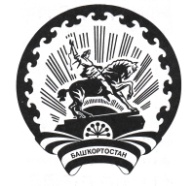 СОВЕТ СЕЛЬСКОГО ПОСЕЛЕНИЯМЕТЕВБАШЕВСКИЙ СЕЛЬСОВЕТМУНИЦИПАЛЬНОГО РАЙОНА БЕЛЕБЕЕВСКИЙРАЙОН РЕСПУБЛИКИ БАШКОРТОСТАН452035, с. Метевбаш, ул. Школьная  62 аТел. 2-61-45